ALIMENTS ENTIERS ET ALIMENTS COUPES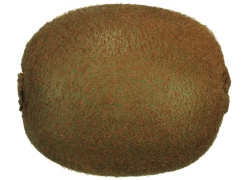 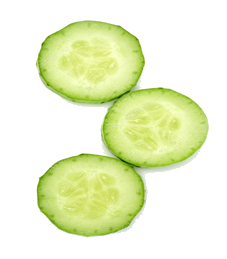 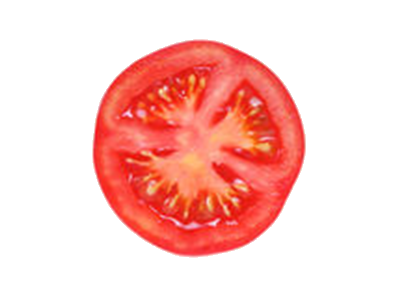 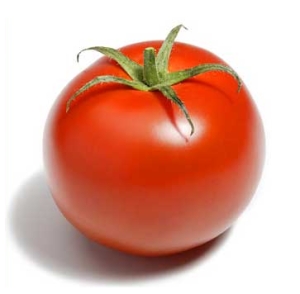 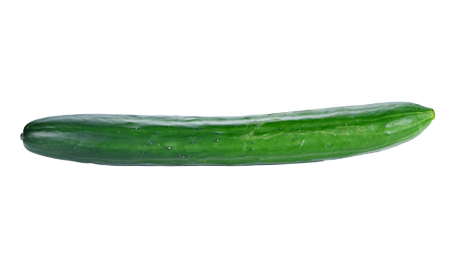 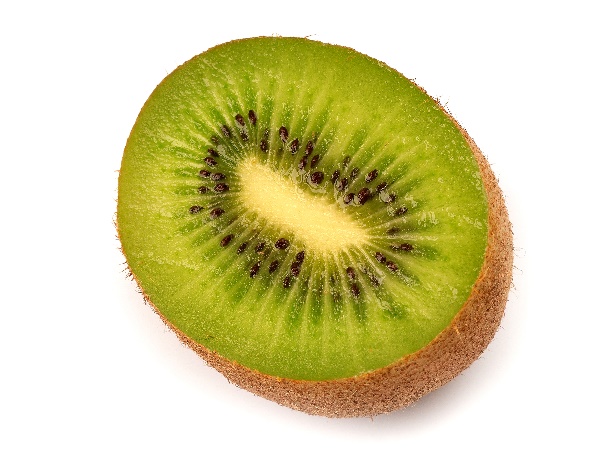 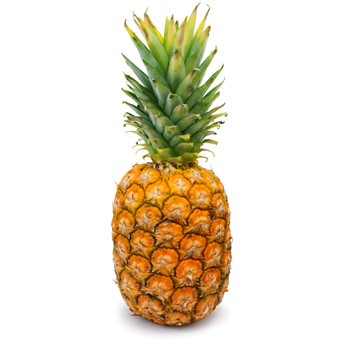 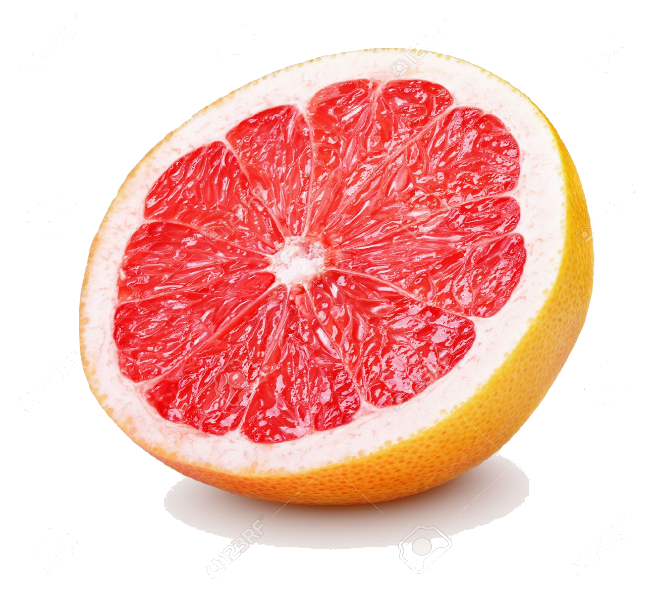 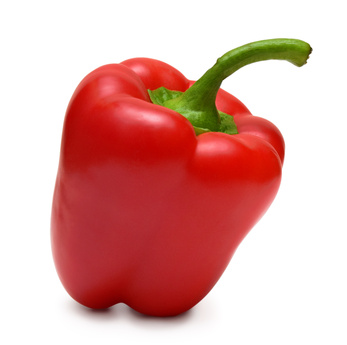 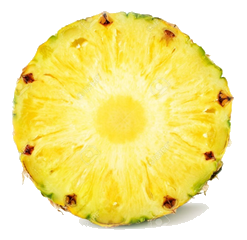 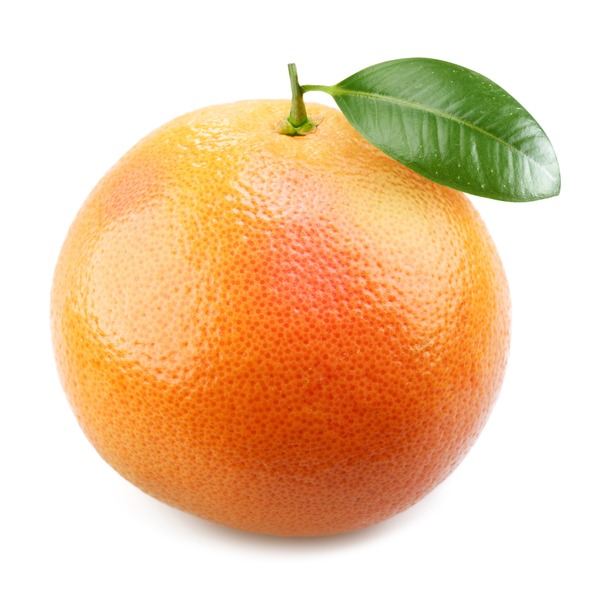 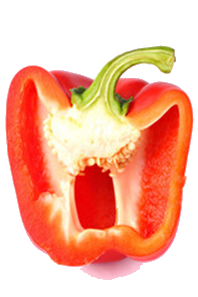 